Anmeldeformular eines Kindes als Mitglied der LandeskirchePersonalien des Kindes* werden nur für allfällige Rückfragen verwendet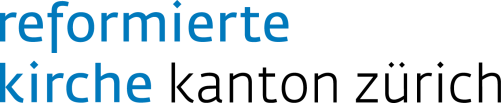 